Houtlaan Nul op de TrafoEindrapport presentatie aan de sponsor Provincie DrentheMaandag 28/6/2021Aanwezig:Gert Jan Evers, Harold Veldkamp, Provincie DrentheRuud Welling, Albert Gorter, HLMOMRob Jacobs, L’orel consultancy, Christian van Someren Hanze HogeschoolEric Postema EdAPresentatie: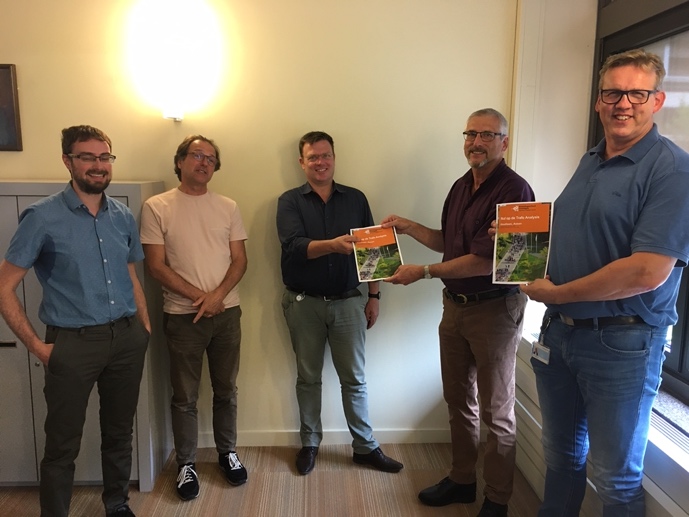 Figuur 1 Uitreiking van het eindrapport aan de provincie DrentheStudieresultaat:Netwerkbelasting binnen de wijk is geanalyseerd.De 3 kabel fasen worden ongelijk belast doordat gebruik en opwekking niet goed is verdeeld.Kabels worden niet gelijk belast. Sommige woningen moeten van kabel wisselen.Het huidig netwerk kan de verwachte belasting in 2030 niet aan.Verlies van opgewekte Zonne-energie (8000 kWh, 7% van het totaal).Voltage opdrijving (afschakeling) verwacht tot 650 uren per jaar.Netwerk kan maar 50% van de E-Auto’s tegelijk opladen.Voorgestelde oplossingenAlle woningen op 3 fase aansluiten en binnen de woningen anders over de fase verdelen. Totaal 7 woningen van de paarse kabel en 6 van de blauwe kabel verschuiven naar de rode kabel.Systeem opzetten om de E-auto’s gecoördineerd op te ladenTot maximaal 500 kWh aan batterijen (<10 kWh/stuk) bij verschillende bewoners met een e-auto plaatsen waardoor 50% van de opgewekte wijk energie binnen de wijk gebruikt kan worden. RandvoorwaardenSlimme meter data is moeilijk te krijgen voor Enexis i.v.m. de privacywetgeving.Netbeheerder moet altijd de goedkoopste oplossing kiezen wat niet altijd de beste oplossing is.Netbeheerder kijkt (nog) niet naar congestie management.Mogelijkheden van de netbeheerder voor opzetten samenwerkingsprojecten is door de huidige wetgeving beperkt.Er is maximaal €10.000 beschikbaar vanuit de provincie om een vervolgstudie te financieren.Weg voorwaartsSteun bij Enexis zoeken door deze presentatie aan de Enexis management te geven waarbij ook de provincie aanwezig is.Enexis voert de genoemde netwerk modificaties uit.Proefproject (5 – 10 laadpunten en accu’s + regelsysteem) details uitwerken.Partners zoeken voor dit proefproject.Financiering zoeken voor proefproject (Enexis, Enpuls)Uitvoeren van het proefproject